O Município de Tigrinhos, Estado de Santa Catarina, no uso de suas atribuições legais, mediante as condições estipuladas neste Edital, em conformidade com a Constituição Federal e demais disposições atinentes à matéria, em conjunto com a Comissão Organizadora de Concursos Públicos, nomeada através da Portaria n° 341/2023, de 26 de setembro de 2023, resolve,TORNAR PÚBLICOArt. 1º - A homologação das inscrições dos candidatos ao Concurso Público nº 01/2023, nos termos da legislação pertinente e das normas estabelecidas no Edital de Abertura nº 01/2023.Art. 2º - O candidato deverá estar munido de caneta esferográfica azul ou preta, sendo imprescindível a apresentação de documento oficial de identificação com fotografia para ingresso na sala de provas. Ressalta-se que não serão aceitos em hipótese alguma a apresentação de qualquer tipo de ‘’documento digital’’ para ingresso na sala de provas.Art. 3º - A convocação dos candidatos inscritos e homologados neste Concurso Público, aos cargos de Assistente Social II, Educador Físico, Engenheiro Civil, Médico, Professor Educação Física, Professor IV – Inglês, Psicólogo II, Secretário de Escola, Técnico em Contabilidade, Técnico em Informática e Tesoureiro, para a realização da prova escrita, a ser realizada no dia 26 de novembro de 2023 - DOMINGO, no período da MANHÃ, devendo os candidatos comparecer ao local de realização das provas, às 08 horas, pois os portões permanecerão abertos somente até as 08h30min (horário oficial de Brasília), horário após o qual não será permitido em hipótese alguma, o acesso de candidatos ao local de prova. Art. 4º - O local de realização das provas, distribuídos por cargo, conforme segue:26/11/2023 - DOMINGO - PERÍODO DA MANHÃ CENTRO DE EDUCAÇÃO PROFESSOR IVO LUIZ HONNEF Rua Waldemar Stieler, nº 38 - Bairro centro - Tigrinhos - SC  Art. 5º - A convocação dos candidatos aos cargos de Assistente Social II, Educador Físico, Engenheiro Civil, Médico, Professor Educação Física, Professor IV – Inglês, Psicólogo II, Secretário de Escola, Técnico em Contabilidade, Técnico em Informática e Tesoureiro, para a realização da prova de títulos, a ser realizada no dia 26 de novembro de 2023, das 11h00min às 11h45min (horário de Brasília), no mesmo local da prova escrita, em sala especial para este fim. 5.1 - A apresentação dos títulos se dará por fotocópia autenticada em cartório e não poderão apresentar rasuras, borrões, emendas ou entrelinhas. Não serão recebidos documentos que não estejam autenticados em cartório, excetuando-se os documentos com autenticação digital, desde que contenham o QR CODE, site e o código de verificação da autenticidade impressos no certificado ou diploma.   Art. 6º - A convocação dos candidatos inscritos e homologados neste Concurso Público, aos cargos de Engenheiro Agrônomo, Auxiliar de manutenção e Limpeza Pública (MASCULINO), Auxiliar de Serviços Gerais, Merendeira, Vigia, Agente de Endemias e Auxiliar de Administração, para a realização da prova escrita, a ser realizada no dia 26 de novembro de 2023 - DOMINGO, no período da TARDE, devendo os candidatos comparecer ao local de realização das provas, às 13h30min, pois os portões permanecerão abertos somente até as 14h00min (horário oficial de Brasília), horário após o qual não será permitido em hipótese alguma, o acesso de candidatos ao local de prova. Art. 7º - O local de realização das provas, distribuídos por cargo, conforme segue:26/11/2023 - DOMINGO - PERÍODO DA TARDE CENTRO DE EDUCAÇÃO PROFESSOR IVO LUIZ HONNEF Rua Waldemar Stieler, nº 38 - Bairro centro - Tigrinhos - SC  Art. 8º - A convocação dos candidatos ao cargo de Engenheiro Agrônomo, para a realização da prova de títulos, a ser realizada no dia 26 de novembro de 2023, das 16h00min às 17h15min (horário de Brasília), no mesmo local da prova escrita, em sala especial para este fim. 8.1 - A apresentação dos títulos se dará por fotocópia autenticada em cartório e não poderão apresentar rasuras, borrões, emendas ou entrelinhas. Não serão recebidos documentos que não estejam autenticados em cartório, excetuando-se os documentos com autenticação digital, desde que contenham o QR CODE, site e o código de verificação da autenticidade impressos no certificado ou diploma.   Art. 9º - O Ensalamento e local da prova estará disponível no site www.ippec.org.br em data de 10 de novembro de 2023.Art. 10º - A relação nominal dos candidatos homologados, conforme segue:** candidato PCD - Pessoa com deficiência.Art. 11º - A relação de pedidos especiais para realização da prova escrita, encontra-se a seguir. O candidato que solicitou o atendimento especial e não constar nesta relação deverá protocolar recurso, no prazo estabelecido em edital, solicitando o atendimento especial que necessita.Art. 12º - O candidato portador de necessidades especiais que não recorrer no prazo estipulado em Edital NÃO poderá reclamar ou solicitar condições especiais no dia da prova.Art. 13º - Fica retificado o item 9.2.1.1 do edital de abertura que passa a vigorar com a seguinte redação: 9.2.1.1 Para cargos de nível superior, a prova escrita será composta de 35 questões objetivas, abrangendo as seguintes áreas de conhecimento:Art. 14º - Este Edital entra em vigor na data de sua publicação.Tigrinhos - SC, 10 de novembro de 2023.DERLI ANTÔNIO DE OLIVEIRAPrefeito do Município de Tigrinhos - SCKATIA MELISSA BALLESTRERI Presidente da Comissão Organizadora de Concursos Públicosda Prefeitura Municipal de Tigrinhos - SCANEXO I - FORMULÁRIO PARA ENTREGA DE TÍTULOSCARGO PRETENDIDO:  _________________________________________________________________________________________NOME: ___________________________________________________________________________________________________QUADRO DE ATRIBUIÇÃO DE PONTOS PARA A AVALIAÇÃO DE TÍTULOS Para a comprovação de pós-graduação NÃO serão aceitas DECLARAÇÕES em hipótese alguma, devendo ser apresentado o Diploma ou Certidão de Conclusão.Os certificados ou diplomas de conclusão de cursos de pós-graduação deverão ser expedidos por instituição oficial reconhecida e credenciada pelo MEC. A apresentação dos títulos se dará por fotocópia autenticada em cartório e não poderão apresentar rasuras, borrões, emendas ou entrelinhas. Não serão recebidos documentos que não estejam autenticados em cartório, excetuando-se os documentos com autenticação digital, desde que contenham o QR CODE, site e o código de verificação da autenticidade impressos no certificado ou diploma.   OBS: OS TÍTULOS DEVERÃO SER ENTREGUES GRAMPEADOS COM ESTA FOLHA DE ENTREGA DE TÍTULOS. O CANDIDATO DEVERÁ PREENCHER SOMENTE O CARGO E NOME COMPLETO (NÃO COLOCAR EM ENVELOPE) Nº de cópias entregues: _______   						Assinatura do atendente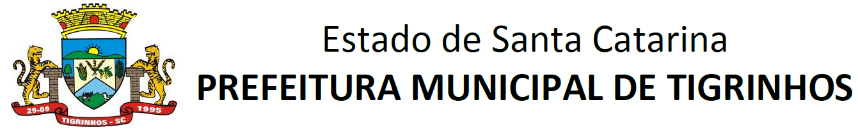 CONCURSO PÚBLICO N.º 01/2023COMPROVANTE DE ENTREGA DE TÍTULOSCARGO PRETENDIDO:  ___________________________________________________________________________________________NOME: ___________________________________________________________________________________________________Nº de cópias entregues: _______   						Assinatura do atendente CARGOSCARGOSAssistente Social IIPsicólogo IIEducador Físico Secretário de Escola Engenheiro Civil Técnico em Contabilidade Médico Técnico em Informática Professor Educação Física Tesoureiro Professor IV - Inglês  CARGOSCARGOSEngenheiro Agrônomo VigiaAuxiliar 	de manutenção 	e Limpeza Pública (MASCULINO)Agente de EndemiasAuxiliar de Serviços GeraisAuxiliar de Administração MerendeiraAGENTE DE ENDEMIASAGENTE DE ENDEMIASAGENTE DE ENDEMIASINSC.NOMENASC.317232BRUNA LUIZA STEFFENS19/09/1997308185CAMILA FERNANDA KAMPHORST PRIEBE24/02/2001301989CAROLINE ARIELLA DAL MAGRO RISTOW17/05/1995310058CLEDIVANE SANDRIN01/09/1992304643DANDARA BUDKE OLLMANN04/11/2005302278DELIANE JENIFER OLIVEIRA VAZ16/05/2005303733ESTÉFAN RODRIGUES MARTINS28/02/1988320548GABRIELY CINTHIA SCHITTLER08/10/2001302111JANAINA APARECIDA AMBROS20/11/2001320992JÉSSICA TAÍS LOPES GOMES02/10/1996302319JESSICA ZANIN FRANK29/08/1996302262JONATHAN ALENCAR DOS SANTOS24/11/1997308739JOSIELE ERLO ZAMBIASI05/08/1988304814KAUANE LEANDRO BALDUINO15/01/2004301695LECI PANZENHAGEN24/11/1984301599LETICIA PANZENHAGEN DE OLIVEIRA22/10/2001301444LILIAN ROSANA ROHDEN10/06/1989312132LUANA DE SOUZA MACHADO18/03/1998306738MAEVELLY WACHHOLZ04/09/2002305545MICHELE CRISTINA DE SOUZA09/05/2000302223NELSON TESKE14/06/1962319831PEDRO ALMEIDA DA SILVA28/05/1975316797SILVANA DA CRUZ ÁVILA13/10/1994311287SIRLEI TERESINHA ZIMMERMANN BONALDO18/10/1985311669VINICIUS RONEI SPODE21/07/2001ASSISTENTE SOCIAL IIASSISTENTE SOCIAL IIASSISTENTE SOCIAL IIINSC.NOMENASC.313922CARINA BORTOLOZZO19/09/1988301277DIVA CRISTIANE BARON SANDMANN10/02/1987301270ELISA DOS SANTOS RODRIGUES18/05/1977301293JUCEMARA DE MORAIS ROMANOSKI28/03/1995318188LEOVANE MARIA BARON02/08/1982301446LUCIANA MARGARIDA PELISSARI BALBINOT08/02/1972301568PAULA MICHELE CANOVA21/08/1984301613RITA FATIMA SIGNOR28/01/1974310282SÍLVIA REGINA ALBANI17/03/1982AUXILIAR DE ADMINISTRAÇÃOAUXILIAR DE ADMINISTRAÇÃOAUXILIAR DE ADMINISTRAÇÃOINSC.NOMENASC.306405ALESSANDRA FEDRIZZI10/03/1999315942AMANDA GABRIELI KERKHOFF21/01/2003301342ANDRÉIA FICAGNA03/07/1984301941ANDRÉIA WEISS14/04/1996301396ANGELA CRISTINA SUCKOW23/01/1984316768BRUNO PANZENHAGEN DE OLIVEIRA23/03/2004306876DANIEL DE FREITAS NORONHA10/03/1994302584DANIELA SANDRA KEMPF18/08/2002317456DIATRINE SOARES18/03/2000301981DIOGO BRAGA DA ROCHA09/12/2004301804ESTELA REGINA DE LIMA SCHAFER22/01/1976313376EVILLYN APARECIDA DOS SANTOS28/06/2003305858FRANCIELE DOS SANTOS DUARTE DE SOUSA02/05/1989301792JESSICA TAIS APPELT DA SILVA17/04/1999301562JUCIANE SIMONETTI01/04/1986305722KAROLAYNE DA SILVA PINTO13/02/1997309852LARISSA NECKEL HEMSING26/02/1996318788LIANE RINTZEL15/01/1977301445MAICO ALBERTO DE MAMAN06/04/1994304678MARCIA KERKHOFF08/07/1992314283MIRIAN FÁTIMA CECON SANSIGOLO12/08/1970318724SIMONE LAMB23/02/1987308614TATIANE PAULA DE VARGAS04/02/1999302015THAIS ADAM29/07/2001313138VEREDIANE STAEL28/03/1989304246VERLAINE SILVEIRA ANTUNES02/07/1968AUXILIAR DE MANUTENÇÃO E  LIMPEZA PÚBLICA (MASCULINO)AUXILIAR DE MANUTENÇÃO E  LIMPEZA PÚBLICA (MASCULINO)AUXILIAR DE MANUTENÇÃO E  LIMPEZA PÚBLICA (MASCULINO)INSC.NOMENASC.318354LAURI TARCISO NEU26/10/1979315759VINICIUS EDUARDO GANZER24/01/2006AUXILIAR DE SERVIÇOS GERAISAUXILIAR DE SERVIÇOS GERAISAUXILIAR DE SERVIÇOS GERAISINSC.NOMENASC.312924ANDRESSA GLIENKE CYBULSKI07/04/1997303291CLAUDETE MARIA FERNADES KNAK11/12/1966301391JULIMARI KRUMMENAUER14/09/2005301544LALESCA RODRIGUES13/11/2001305667LUIZ CARLOS BECKER10/05/1962301587MÁRI REJANE DE CASTRO VIANA26/06/1963314756RAFAELA DOS SANTOS MUNIZ25/11/1990306249ROSALINA ALVES DA SILVA DOS SANTOS25/04/1981308777ROSELI RODRIGUES DOS SANTOS01/12/1989314658SAMARA RÚBIA DE OLIVEIRA03/03/1991313887TEREZINHA LOPES SOARES30/03/1978318629ZELIA RODRIGUES ULRICH16/09/1985EDUCADOR FÍSICOEDUCADOR FÍSICOEDUCADOR FÍSICOINSC.NOMENASC.301925CLEIDIMAR RONALDO VIEGAS06/10/1999301431FERNANDA BORGHETI22/12/1991321012JAQUELINE ANDREIA SCHMITT25/09/1990301233PÂMELA BRACHT27/12/2001301829PATRICIA KERKHOFF04/11/1996320573RAFAEL PADILHA DE SOUZA29/06/1999301313TIEGO HENRIQUE DRUMM31/05/1983321025TUANI BUZATTO24/09/1996ENGENHEIRO AGRÔNOMOENGENHEIRO AGRÔNOMOENGENHEIRO AGRÔNOMOINSC.NOMENASC.318197ADRIANO BIALOZOR20/09/1989315832AFONSO GABRIEL ANSCHAU ARAUJO12/04/1988309551ALEX SANDRO MURARI04/06/1994320903ANA CAROLINA LOVATEL28/12/1992319461ANDERSON DIAS SILVEIRA28/02/1985302163ANTONIO EDUARDO COELHO **23/12/1991301477BRUNO PIROLLI15/05/1991309986CASSIANE ULIANA14/06/1998313563DIMAS DE ABREU20/07/1976301267ÉDERSON DINIZ EBLING20/11/1978302411FELIPE ZARDO01/11/1985313542GILMAR GIEHL01/09/1982301475HERONY ULISSES MEHL08/09/1974301513INDIRA KLEIN01/03/1989313545JAIME GIEHL26/02/1977315934JAIR GIEHL21/07/1980315804JOANA KAFER07/10/1997301315JOÃO PAULO HECKLER24/11/1966302952LARISSA MARTINI SCHERER06/05/1993313123LUCAS DE OLIVEIRA SANTOS15/07/1992314936LUCAS DOS SANTOS COSTA03/11/1994313757MARCELO BERNARDI09/02/1992302229MARCOS VINÍCIUS MUNIZ MACHADO03/08/1984318659MICHELE HEINFARTH25/06/1998310268NATALIA CAMARGO RODRIGUES17/10/1996309728PAULO EDUARDO PETRI02/04/2001301417RENATA FRANCIÉLI MORAES06/10/1993319781ROGÉRIO JOSÉ UEBEL01/09/1980307131SANDRA BRIXI01/03/1984314682SUSANA BIAZUSSI13/02/1999306553THAINA BERTICELLI21/02/2003301755THAYLA ROCHA AGUIRRE10/09/1990320948THIAGO ATHAYDE MARTINS16/04/1995316406VAGNER PICCOLI27/04/1998307470VICTORINO MENEGAT DOS SANTOS14/09/1999ENGENHEIRO CIVILENGENHEIRO CIVILENGENHEIRO CIVILINSC.NOMENASC.302719ADRIANA GISELA STRECK15/09/1995301298ALESSANDRA MARIA TIBURSKI28/05/1995310690ALISSON JUNIOR MALAGUTTI18/12/1997301615ANDRESSA CAMILA SMORCINSKI14/06/1995301806ANNA PAULA DAL PIZZOL29/09/1995312465DANIELE SARTORI FISCHER06/01/2000308120DENISE KUTSZEPA ENDERLE07/08/1996314524EDINAN SAVARIS UTZIG09/02/1998302131ELIZANDRA APARECIDA NORONHA24/12/1989319813EVANDRO PROVIN20/06/1985318541EZEQUIEL DE VILLA13/12/1990301413FELIPE IDALVINO LAGO18/10/1994301273HÉLIO VIGANÓ JUNIOR30/01/1976306292JHONATAN PEREIRA SCHMITT23/09/1997301904LARISSA SCHANNE19/04/1999304209MARINA DAL BOSCO24/06/1993301789MATEUS JOSÉ POLETTO19/03/1992319866RENATA LORENZET26/06/1999301883RODRIGO ALENCAR BOLL30/11/1996301250RODRIGO FLORES COGO06/10/1990304207RODRIGO VON DENTZ18/04/1985MÉDICOMÉDICOMÉDICOINSC.NOMENASC.313873ANNA CAROLINA PERIN08/05/1998301768TIAGO MOREIRA ALVES FEITOSA20/05/1984MERENDEIRAMERENDEIRAMERENDEIRAINSC.NOMENASC.301822ANDRÉIA WACHHOLZ26/01/1991315864ANGELA MARIA DE QUEVEDO28/02/1984305691CELIA INES KICH BECKER21/05/1965301831CRISTIANE ANTUNES DA SILVA GRASS15/02/1991301674GENECI  APARECIDA LOPES MACIEL15/12/1974306111KERLI ELIZE DREWS15/12/1995303495NEIDE SALINI11/06/1987319249ROSELI STOLARSKI10/01/1987301603SERLI PACHECO07/09/1981PROFESSOR EDUCAÇÃO FÍSICAPROFESSOR EDUCAÇÃO FÍSICAPROFESSOR EDUCAÇÃO FÍSICAINSC.NOMENASC.301304ANGELICA APARECIDA GARMATZ LUNEBURGUER03/02/1993307719ARISTIDES MACHADO DE ARAUJO28/07/1972319838BENHUR GIACOBBO DE ARAUJO10/07/1997301392CAMILA RAFAELE CECON SANSIGOLO14/11/2000311737CAROLYNE NOHATTO22/11/1998302280CLEIDE JUSSARA NATAL24/02/1986306220CLEUSA ALVES02/05/1996304751DANIEL CHRISTMANN15/11/1995310521DANIEL LAPAZINI11/09/1989318453DOUGLAS MESIAS BECKER27/07/1993304604JAILSON ERNI BUSS08/01/2000306517JARLOM JUNIOR PELENTIR20/05/1996301612JULIANE ANDREIA MIORANDO06/09/1990308551KELI REGINA GIEHL01/04/1990306244LUANA KARLA MIORANDO07/05/1995309467LUCAS BERNARDI17/01/2000309711LUCIMARA DA SILVA09/09/1993301355PATRÍCIA BEHLING12/04/1991301244PATRICIA PAULA IORIS STEFFENS10/10/1990302266RAFAEL CHRISTMANN15/11/1995320250RAFAEL KOCH18/03/1996301791ROSANI HOFFMANN21/01/1983307339TATIANE CYBULSKI01/10/1990304936VANUSA DAL CERO NASCIMENTO09/10/1991305155VINICIUS CRISTIANO ENGLER **23/10/1996302646WILIAN WILLE22/05/1991304633WILLIAN LUCAS JACOBY WESCHENFELDER26/05/1999PROFESSOR IV - INGLÊSPROFESSOR IV - INGLÊSPROFESSOR IV - INGLÊSINSC.NOMENASC.321243KELI LUIZA WEIZEMANN07/10/1996317496LEILA ADRIANE POHLMANN15/10/1982PSICÓLOGO IIPSICÓLOGO IIPSICÓLOGO IIINSC.NOMENASC.301764ADRIANA LUISA BUBLITZ28/05/1997301332ALINE BARROS20/11/1993307050ANA PAULA DE OLIVEIRA12/06/1992303934BÁRBARA HELENA PEREIRA DOS SANTOS18/08/1993301281BRUNA EDUARDA WINTER MOSER12/12/2000318875CRISTIANE JOICE BECKER MOHR24/07/1986301243DAIANE SAND22/08/1997319252DANIELI SCHNEIDER19/03/1997301344DEISI BRUNA TRAMONTINA24/06/1998309425DIONE ALINE ALBERTI NUNES DILL29/05/1987304428GISELE LOISE DA SILVA11/09/1998301896INDIANE CAMILA GHISLERI13/12/1991301609MAIARA LURDES LEITE16/06/1995301730MAYANE MACALLI DA LUZ20/08/1985302126MICHELLE LUISA ROMANI FASSINA02/08/1978308623PAOLA ANDRESSA KOHN01/06/1995301284SORAIA DE FIGUEIRÓ DE LIMA15/07/1969302311TAINE GREGORY14/08/1995320249TALIA BARBIERI JAHN24/04/1998305631UEMILLY SCAPINI MIGLIORANZA19/11/1999SECRETÁRIO DE ESCOLASECRETÁRIO DE ESCOLASECRETÁRIO DE ESCOLAINSC.NOMENASC.301452ADRIANA DE OLIVEIRA KRÜGER10/04/1985301264ANA PAULA SCHMITZ05/08/1981318252ANDRELINE REGINA ROSSA19/01/1996303125ANDRENIZE CRISTINA ROSSA LUNKES20/02/1989311271ANDRESSA LUCATELI25/03/1991308703ANDRIELI SEIDER CAVALHEIRO15/01/1999301407ARIANE TAMARA DE VARGAS24/09/2000301411CIRLENE MARIA SPIER27/04/1986301769CLAUDIA R. HIRSCHEITER21/09/1982303450DANIELA XAVIEL CHRISTMANN04/12/1998303307DANUZA LAPAZINI16/03/1995301968DULIANA FRANCIELI DA SILVA18/08/1995301424ELENICE ELECIR PORSCH09/05/1985305084ELENICE MARIA MORIN18/07/1967305581ELIANE APPELT JAPPE21/05/1991301830ELIZANGELA CARARO30/03/1979301888FABIANE REGINA BRAMBILLA NASCIMENTO22/03/1981302019FRANCIELE PAGOTTO16/10/1991305986GILDENEIA SANDRA BENDER BECKER10/08/1992311817IVANI TERESINHA MEINERZ16/07/1967308395JEFERSON ROQUE ZAMBIASI16/08/1989302313LETICIA LUCIA MORIN KONZEN12/10/1992308682LORENI SEIDER05/01/1979304817LUCIANE WILSMANN SOETHE19/11/1982306030MÁRCIA JAPPE ZAPPANI01/05/1988304794MARCOS ALEXANDRE DE MOURA07/04/1996302058MARISTELA CHRISTMANN19/01/2001303213MARISTELA PINTO DE LIMA GIOTTO14/12/1989302897MARIZETE MARAFON GANZER05/11/1982301940PRISCILA DA SILVA OLIVEIRA17/12/1986301314RAQUEL DA LUZ PETRY23/04/1987308477REGINA ZACHARCZUK GATELLI21/01/1976310106ROSANI STRESSER SCHABARUM12/06/1986308855VIVIANE ANDREIA ENGELMANN18/12/1992301722VIVIANE ROSINA ORTOLAN STIELER23/12/1979TÉCNICO EM CONTABILIDADETÉCNICO EM CONTABILIDADETÉCNICO EM CONTABILIDADEINSC.NOMENASC.301343CRISTIANE DE CEZARO18/05/1990311094SIRLEI SALETE TIECKER29/06/1979302243VANESSA GARCIA DE LIMA24/10/1983305506VOLNEI  ANORALINO DA  SILVA17/08/1991TÉCNICO EM INFORMÁTICATÉCNICO EM INFORMÁTICATÉCNICO EM INFORMÁTICAINSC.NOMENASC.301573CLEUSA DE SOUZA CAMPOS02/07/1981303707DIEISON DALLA ROSA12/03/1991311037EDSON RENATO DREWS20/05/1990319611FABIANA CRISTINA TURATTI SECCHI26/11/1975302256LÁZARO JOSÉ CARNEIRO DE SOUSA04/04/1983TESOUREIROTESOUREIROTESOUREIROINSC.NOMENASC.319257CLEZIO COMONELO05/01/1991302703DEBORA BECKER BADIA22/04/1988305695FELIPE DUARTE DE FIGUEIREDO04/07/1994305046JEFERSON GENEVRO31/05/1996301316JULIANA LIBERALI19/10/1982308686MARCOS CARLOS DIESEL13/03/1984302766MAURO DO CARMO09/09/1967307114MAYRA ALBRING GRUNEWALD30/09/1999310196PATRICIA DE VARGAS24/05/1992301287STEFANNY KIMBERLY MOURÃO DA SILVA29/06/1998306032TALISON TAVARES MASUTTI01/07/1998303281UELIKA SIMONE MEDEIROS09/01/1998VIGIAVIGIAVIGIAINSC.NOMENASC.301853DIANI ANTUNES DOS SANTOS18/10/2001309876ELIANA LUZ AMARAL MUNDSTOCK29/05/1988301430EVAIR KLEIN12/12/1991303525FELIPE ANDRE NOLL HONNEF17/08/1999312381JACIRA MARTA GONÇALVES PADILHA03/11/1972SOLICITAÇÕES DEFERIDASSOLICITAÇÕES DEFERIDASSOLICITAÇÕES DEFERIDASSOLICITAÇÕES DEFERIDASSOLICITAÇÕES DEFERIDASSOLICITAÇÕES DEFERIDASINSC.CARGONOMERESERVA DE VAGANECESSIDADE ESPECIALSALA ESPECIAL305155PROFESSOR EDUCAÇÃO FÍSICAVINICIUS CRISTIANO ENGLERSIMSIM - intérprete de librasSIM302163ENGENHEIRO AGRÔNOMOANTONIO EDUARDO COELHOSIMNÃONÃOTítuloValor de cada títuloValor máximo dos títulosPontuação ObtidaPontuação Obtidaa) Certificado e/ou Certidão de Conclusão de Curso de Pós Graduação a nível de ESPECIALIZAÇÃO, com carga horária mínima de 360 horas na área do cargo pretendido.1,004,00b) Certificado e/ou Certidão de Conclusão de Curso de Pós Graduação a nível de MESTRADO, na área do cargo pretendido.6,006,00c) Certificado e/ou Certidão de Conclusão de Curso de Pós Graduação a nível de DOUTORADO, na área do cargo pretendido.10,0010,00MÁXIMO DE PONTOS A SER OBTIDOMÁXIMO DE PONTOS A SER OBTIDO20,0020,00